Complete this course which provides an introduction to social media and marketing.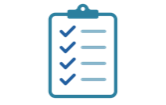 Create a social media and marketing campaign Institute of Coding and theRead this article about the future of teaching in the world of AI.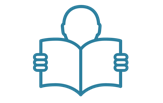 Intelligent machines will replace teachers in ten years The IndependentWatch this talk from a successful start-up founder, where he explains the surprising result of his research.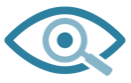 The single biggest reason why start-ups succeedTED Talk – Bill GrossComplete this course which explores how the way we work will change in a world of automation.The future of work - preparing for disruptionOpen Learning CampusListen to this radio programme about how the marketing industry uses our sense of guilt to influence what we buy.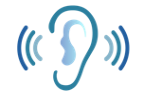 Marketing: The Power of Shame BBC SoundsListen to this radio programme about how the marketing industry uses our sense of guilt to influence what we buy.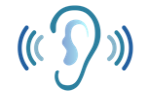 Marketing: The Power of Shame BBC SoundsWatch this talk which explores how targeting gender fails to drive businesses forward.Why gender-based marketing is bad for businessTED Talk – Gaby BarriosWatch this talk,Dame Stephanie Shirley explains how she set up an all-female software empire under the name ‘Steve’. Why do ambitious women have flat heads?TED Talk – Dame Stephanie